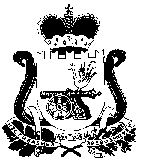 АДМИНИСТРАЦИЯ  ШАТАЛОВСКОГО СЕЛЬСКОГО ПОСЕЛЕНИЯ ПОЧИНКОВСКОГО РАЙОНА СМОЛЕНСКОЙ ОБЛАСТИПОСТАНОВЛЕНИЕот  03 февраля 2020 года                                                 № 16   д.Шаталово                 В соответствии с Федеральным законом от 6 октября 2003 года № 131-ФЗ «Об общих принципах организации местного самоуправления в Российской федерации», Федеральным законом от 8 ноября 2007 года № 257-ФЗ «Об автомобильных дорогах и дорожной деятельности в Российской Федерации и внесении изменений в отдельные законодательные акты Российской Федерации», Уставом Шаталовского сельского поселения Починковского района Смоленской области        Администрация Шаталовского сельского поселения Починковского района Смоленской области п о с т а н о в л я е т:      1.  Утвердить  прилагаемый перечень автомобильных дорог Шаталовского сельского поселения Починковского района Смоленской области.       2. Настоящее постановление разместить на официальном сайте Администрации Шаталовского сельского поселения Починковского района Смоленской области.     3. Настоящее постановление вступает в силу со дня его подписания.     4. Контроль за исполнением данного постановления оставляю за собой.Глава муниципального образованияШаталовского сельского поселенияПочинковского районаСмоленской области                                                                Е.А.Зыкова                                                                        Приложение к постановлению                                                                                              Администрации Шаталовского                                                                 сельского поселения                                                                                 Починковского района                                                                                              Смоленской области                                                                                 от 03.02.2020 года № 16Перечень автомобильных дорог общего пользования местного значения (улично-дорожной сети) Шаталовского сельского поселения Починковского района Смоленской области на 01.01.2020 годаОб утверждении перечня автомобильных дорог Шаталовского сельского поселения Починковского района Смоленской области№ п/пНаселенный пунктНаименование дороги или улицыНачальная точкаКонечная точка Протяженность (км)Ширина дороги (метр.)Покрытие1Д. ШаталовоУл. Центральнаядом № 145А Автобусная остановка0,86,0асфальтное2Д. Шаталово Ул. № 2Дом № 2АДом № 451,34,0Песочно-гавийное3Д. ШаталовоУл. № 3 Дом № 145АДом № 1390,44,0Песчано-гравийное4Д. Шаталово Ул. № 4Дом № 187Дом № 200А0,44,0Песчано-гравийное5Д. Шаталово Ул № 5Дом № 210Дом № 230А0,46,0Песчано-гравийное6Д. ШаталовоУл. № 6Дом  № 73Дом № 480,24,0Песчано-гравийное7Д. ШаталовоУл. № 7Дом № 78Дом № 910,24,0Грунтовое   8Д. ШаталовоУл. № 8Храм Дом № 510,34,0грунтовое9Д. Шаталово ИТОГО по д. ШаталовоУл № 9Дом № 116Дом № 109А0,24,23,0Песчано-гравийное10Д. МитюлиУл. № 1От дома Зориной Т.Н.До дома Савченковой А.М.0,64,0Грунтовое11Д. МитюлиУл. № 2От дома Зориной Т.Н До дома Сидоренковой М.И.0,54,0Грунтовое12Д. МитюлиИТОГО по д. МитюлиУл. № 3От дома Исаченкова А.НДо дома Костиковой М.М.0,51,63,0Грунтовое13Д. ДмитриевкаУл. № 1От дома Ольховиковой З.З.До дома Антипенкова А.А.0,453,0Песочно-гравийное14Д. Дмитриевка Ул № 2От дома Прохоренкова О.А.До дома Галузиной Н.С.0,653,0Грунтовое15Д. ДмитриевкаИТОГО по д. Дмитриевка Ул. № 3От федеральной трассы До дома Поляковой А.Е.0,21,33,0Грунтовое16Д. МачулыУл. № 1От дома № 16До дома № 370,95,0Песчано-гравийное17Д. Мачулы Ул. № 2 От дома № 37До дома № 200,85,0Песчано-гравийное18Д. МачулыУл. № 3От дома № 53До дома № 440,55,0Песчано-гравийное19Д. МачулыУл. № 4От дома № 95 До дома № 900,155,0Асфальтное20 Д. МачулыУл № 5От дома № 96 До дома № 1090,25,0Асфальтное21Д. МачулыУл № 6От дома № 122До дома № 1100,2365,0Асфальтное22Д. Мачулы Ул. № 7От дома № 37До дома № 430,5145,0Песчано-гравийное23Д. МачулыУл. № 8От дома № 127До дома № 1350,35,0Песчано-гравийное24Д. МачулыИТОГО по д. МачулыУл. № 9От дома № 123До дома № 1260,23.85,0Асфальтное покрытие25Д. Новоселье У. № 1 От дома Лебедевой И.А. До дома Глушакова В.В.0,54,0Грунтовое 26Д. НовосельеИтого по д. НовосельеУл. № 2От дома Лебедевой И.А.0,61,14,0Грунтовое27Д. АлекиноУл. № 1 От дома Вадимова Л.ВДо дома Новикова В.Е0,64,0Грунтовое28Д. АлексиноУл. № 2От дома Соколова В.В. До дома Максименкова Т.В.0,44,0Грунтовое29Д. АлексиноИТОГО по д. АлексиноУл. № 3От дома Соболева В.В.До дома Иванова Ю.А.0,51,54,0Грунтовое30Д. КозятникиУл. № 1От дома Костюченко В.П.До дома Тарасовой И.Я.0,24,0Грунтовое31Д. Козятники Ул. № 2О дома Федосеевой Н.М.До дома Черненкова А.И.0,24,0Грунтовое32Д. КозятникиИТОГО по д. КозятникиУл. № 3От дома Борисенкова В.Б.До дома Почупайло В.М.0,30,74,0Грунтовое33Ст. Энгельгартдовская ИТОГО по ст. ЭнгельгартдовскаяУл. № 1От дома Овчинниковой В.К.До Дома Бортниковой Г.В.0,40,44,0Грунтовое34Д. Льнозавод Итого по д. ЛьнозаводУл. № 1От дома Кожемякиной Н.В.До дома Василенкова Н.И.0,60,64,0Грунтовое35Д. ВаськовоУлица № 1От трассыД. 890,86Асфольт-0,6Гравийная -0,236Улица № 2Административное здание № 59Котельная д. № 7А0,26Грунтовая37Улица № 3Дом № 7Дом № 961,36Асфальт – 0,6Гравийная 0738Улица № 4Дом № 120Дом № 1260,254Грунтовая 39Улица № 5Дом  № 136Дом № 1340,254ГрунтоваяИтого по д. Васьково2,840Д. ГалеевкаУлица № 1Дом № 60Дом № 450,26Грунтовая41Улица № 2Дом № 60Дом № 30,16Грунтовая42Улица № 3Дом 60Дом № 620,26ГрунтоваяИтого по д. Галеевка 0,543Д. ВорошиловоУлица № 1Д. № 8(магазин ПО «Колос»)Дом № 400,56Грунтовая44Д. НикулиноДорогаД. ВаськовоД. Никулино2,56Гравийная45Д. СториноДорогаД. СлободаД. Сторино46Грунтовая46Д. СеминовоДорогаД. ВорошиловоД. Семиново76Грунтовая47Д. НовосельеДорогаОт большакаД. Новоселье0,76Грунтовая48Д. БоговкаДорогаОт большакаД. Боговка0,24ГрунтоваяИтого по дорогам 18,249Д. ДаньковоУлица № 1От Автодороги на Рославль Дом № 550,8106Гравийная50Улица №  2От озераДом 890,2066Гравийная51Улица №  3а/д на РославльМагазин0,3506Гравийная52Улица № 4Магазин Дом № 130,3116Гравийная53Улица № 5Дом № 64Дом № 180,0844Грунтовая54Улица № 6Дом № 61Дом № 260,1216Гравийная55Улица № 7Дом № 26Дом № 510,1474Гравийная56Улица № 8МагазинДом 1120,7804Гравийная57Улица № 9Детский садДом 150,2106Гравийная58Улица № 10Детский сад Дом № 400,3876Гравийная59Улица № 11Детский садДом № 80,4384Грунтовая60Улица № 12Дом № 88Дом № 850,1364Гравийная61Итого по д. ДаньковоУлица № 13Дом № 81Дом № 660,6804,6604Гравийная 62Д. ЗимницыУлица № 1АвтодорогаДом № 220,8004Грунтовая63Д. КиселевкаУлица № 1Автодорога на ХиславичиДом № 371,5004Грунтовая64Итого по д. КиселевкаУлица № 2Дом № 15Дом № 370,7002,24Грунтовая65Д. ЛипкиУлица № 1Автодорога на ХиславичиДом № 602,4605Асфальт66Улица № 2Дом № 60Школа0,4606Грунтовая67Улица № 3Дом № 1Дом № 50,2304грунтовая68Улица № 4КлубДом № 850,4406Гравийная69Итого по д. ЛипкиУлица № 5КлубМагазин0,1203,714Грунтовая70Д. ХицовкаУлица № 1Автодорога на ХиславичиДом № 500,5004Грунтовая71Итого по д. ХицовкаУлица № 2а/д на РославльДом № 500,2200,7204Грунтовая72Д. БазылевкаУлица № 1Автодорога на ХиславичиДом № 130,8904Грунтовая73Улица № 2Дом № 14Дом № 100,4004Грунтовая74Улица №3Здание бывшего ДКДом № 280,3004Грунтовая75Итого по д. БазылевкаУлица № 4Поворот к бывшей школеДом № 151,3002,8904Грунтовая76Д. СлободаУлица № 1От д. ЛипкиДо дамбы д. Слобода3,7904грунтовая